Α1 2021-2022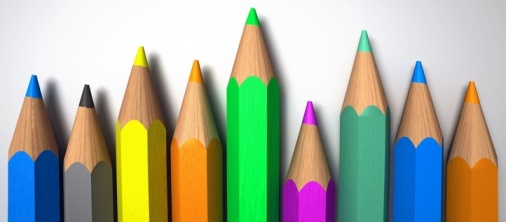 ΗΜΕΡΕΣ/ΩΡΕΣΔΕΥΤΕΡΑΤΡΙΤΗΤΕΤΑΡΤΗΠΕΜΠΤΗΠΑΡΑΣΚΕΥΗ1ηΟΔΥΣΣΕΙΑΚΑΛΛΙΤΕΧΝΙΚΑΑΡΧΑΙΑΑΓΓΛΙΚΑΑΓΓΛΙΚΑ2ηΦΥΣΙΚΗΓΛΩΣΣΑΙΣΤΟΡΙΑΜΑΘΗΜΑΤΙΚΑΜΑΘΗΜΑΤΙΚΑ3ηΚΕΙΜΕΝΑΜΑΘΗΜΑΤΙΚΑΓΛΩΣΣΑΟΔΥΣΣΕΙΑΚΕΙΜΕΝΑ4ηΤΕΧΝΟΛΟΓΙΑΑΡΧΑΙΑΜΑΘΗΜΑΤΙΚΑΜΟΥΣΙΚΗΟΙΚΙΑΚΗ ΟΙΚ.5ηΓΑΛΛΙΚΑΓΕΡΜΑΝΙΚΑΓΛΩΣΣΑΓΥΜΝΑΣΤΙΚΗΓΕΩΓΡΑΦΙΑΙΣΤΟΡΙΑ6ηΓΥΜΝΑΣΤΙΚΗΒΙΟΛΟΓΙΑ-ΠΛΗΡΟΦΟΡΙΚΗΓΑΛΛΙΚΑΓΕΡΜΑΝΙΚΑ7η---ΠΛΗΡΟΦΟΡΙΚΗ